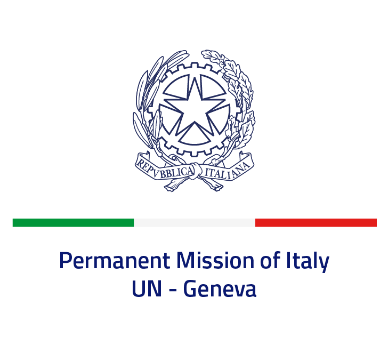 Check against deliveryUPR 41 – BahrainMonday 7 November 2022, 9:00 – 12:30Delivered by: Ambassador Gian Lorenzo Cornado, Permanent Representative of Italy(Focal point: Daniele Borrelli, First Counsellor)Thank you, Mister President.We thank the distinguished delegation of Bahrain for their national report and presentation.Italy welcomes the adoption of the National Human Rights Plan 2022-2026 as well as the measures to increase women’s empowerment and enhance their participation in public life and labour market.Italy seizes this opportunity to offer Bahrain the following recommendations:Consider adopting a de jure moratorium of capital executions with a view to fully abolishing the death penalty for all crimes. Take measures to further limit all forms of torture - including ratifying the Optional Protocol to the Convention Against Torture - and ensure full accountability for violations and abuses. Continue efforts aimed at creating a safer and enabling environment for increasing levels of freedom of expression, association and peaceful assembly. We wish Bahrain a successful review.I thank you.  